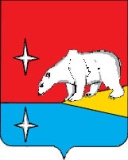 АДМИНИСТРАЦИЯ ГОРОДСКОГО ОКРУГА ЭГВЕКИНОТР А С П О Р Я Ж Е Н И ЕО введении режима функционирования «Повышенная готовность» Руководствуясь предупреждением Главного управления МЧС России по Чукотскому автономному округу от 21 марта 2023 г. № ИВ-256-654 о возможном возникновении чрезвычайных ситуаций (происшествий), вызванных неблагоприятными метеорологическими явлениями, в целях обеспечения готовности органов управления и сил Эгвекинотского городского звена Чукотской окружной подсистемы единой государственной системы предупреждения и ликвидации чрезвычайных ситуаций к действиям при возникновении чрезвычайных ситуаций, руководства по их ликвидации, оперативного решения возникающих проблем в период неблагоприятных метеорологических явлений в период с 21:00 часов 21 марта до 21:00 часов 22 марта 2023 года:1. Установить с 21:00 часов 21 марта до 21:00 часов 22 марта 2023 года для органов управления и сил Эгвекинотского городского звена Чукотской окружной подсистемы единой государственной системы предупреждения и ликвидации чрезвычайных ситуаций (далее – ЭГЗ ЧОП РСЧС) режим функционирования «Повышенная готовностЬ».2. Определить границы территории, на которой может возникнуть чрезвычайная ситуация, территории населенных пунктов п. Эгвекинот, с. Рыркайпий, с. Ванкарем, с. Нутэпэльмен.3. Муниципальному казенному учреждению «Административно-хозяйственная служба, Единая дежурно - диспетчерская служба, архив городского округа Эгвекинот» (далее - МКУ «АХС, ЕДДС, архив ГО Эгвекинот») (Овчарова И.А.) совместно с уполномоченными Главы Администрации городского округа Эгвекинот, провести оповещение населения об угрозе возникновения чрезвычайных ситуаций (происшествий), о её факторах, приемах и способах защиты, порядке действий.4. Рекомендовать жителям городского округа Эгвекинот в период прохождения циклона не покидать населённые пункты и соблюдать осторожность.5. Отделу военно-мобилизационной работы, гражданской обороны и чрезвычайных ситуаций Администрации городского округа Эгвекинот (Зеленский В.Э.) уточнить План действий по предупреждению и ликвидации Чрезвычайных ситуаций городского округа Эгвекинот.6. Рекомендовать населению, а также руководителям учреждений и предприятий, расположенных на территории городского округа Эгвекинот, незамедлительно информировать Единую дежурно-диспетчерскую службу городского округа Эгвекинот МКУ «АХС, ЕДДС, архив ГО Эгвекинот» о возникновении нештатных ситуаций по телефонам: 8-42734-2-27-27; +7-924-667-59-05.7. ЕДДС ГО Эгвекинот довести настоящее распоряжение до сведения:- органов управления и сил ЭГЗ ЧОП РСЧС;- диспетчерских (дежурно-диспетчерских) служб в городском округе Эгвекинот;- уполномоченных Главы Администрации городского округа Эгвекинот в населенных пунктах городского округа Эгвекинот;- Центра управления в кризисных ситуациях Главного управления МЧС России по Чукотскому автономному округу;- Государственного казенного учреждения «Управление гражданской защиты и противопожарной службы Чукотского автономного округа».8. Возложить ответственность за выполнение мероприятий по предупреждению чрезвычайной ситуации на начальника отдела военно-мобилизационной работы, гражданской обороны и чрезвычайных ситуаций Администрации городского округа Эгвекинот Зеленского В.Э.9. Настоящее распоряжение разместить на официальном сайте Администрации городского округа Эгвекинот в информационно-телекоммуникационной сети «Интернет».10. Настоящее распоряжение вступает в силу с момента его подписания.11. Контроль исполнения настоящего распоряжения оставляю за собой.от 21 марта 2023 г.№ 85 - рап. Эгвекинот Исполняющий обязанностиГлавы АдминистрацииА.М. Абакаров